Załącznik do zarządzenia Rektora UG nr 18/R/23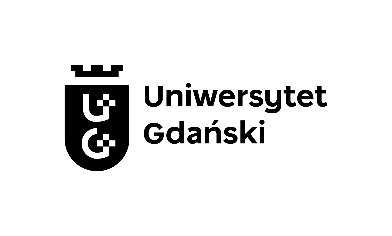 Gdańsk, dnia …………………………… r.Oświadczenie pracownika wydziału objętego planem naprawczym…………………………………………………..……………..imię i nazwisko…………………………………………………..……………..jednostka organizacyjna…………………………………………………..……………..stanowisko…………………………………………………..……………..reprezentowana dyscyplinapracownik badawczo-dydaktyczny/badawczy *Oświadczam, że zapoznałem(am) się z Planem naprawczym dla Wydziału ………………… ustalonym zarządzeniem Rektora UG nr …/R/… z dnia …………………. 20…. r. i zobowiązuję się do zrealizowania czynności związanych z tym planem.……..…………………………………..……………… podpis osoby składającej oświadczenie* niepotrzebne skreślićPouczenie:Oświadczenie są zobowiązani złożyć nauczyciele akademiccy zatrudnieni na wydziale Uniwersytetu Gdańskiego objętego planem naprawczym.